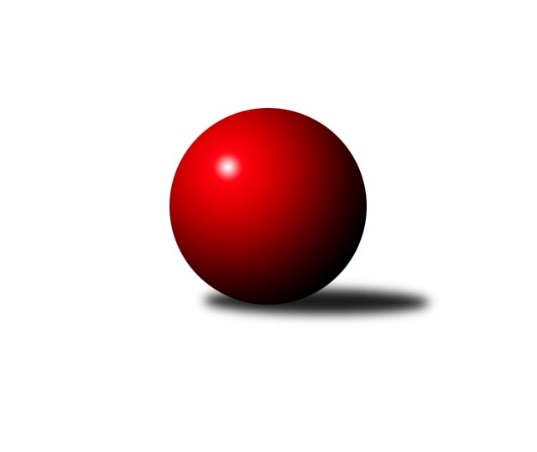 Č.14Ročník 2023/2024	10.2.2024Nejlepšího výkonu v tomto kole: 3216 dosáhlo družstvo: SK Baník Ratíškovice2. KLZ B 2023/2024Výsledky 14. kolaSouhrnný přehled výsledků:SK Baník Ratíškovice	- TJ Sokol Husovice	6:2	3216:3121	12.0:12.0	10.2.KK Vyškov˝B˝	- HKK Olomouc	2:6	3093:3114	12.0:12.0	10.2.KK Zábřeh	- KK Šumperk	7:1	3166:2950	16.0:8.0	10.2.Tabulka družstev:	1.	KK Blansko	12	11	0	1	71.0 : 25.0 	177.0 : 111.0 	 3314	22	2.	SK Baník Ratíškovice	12	10	1	1	67.0 : 29.0 	164.5 : 123.5 	 3287	21	3.	KK Zábřeh	11	6	2	3	54.5 : 33.5 	142.0 : 122.0 	 3168	14	4.	TJ Sokol Husovice	11	5	2	4	44.0 : 44.0 	134.0 : 130.0 	 3151	12	5.	HKK Olomouc	12	4	1	7	39.0 : 57.0 	132.5 : 155.5 	 3085	9	6.	KK Vyškov˝B˝	12	2	0	10	30.5 : 65.5 	126.5 : 161.5 	 3085	4	7.	KK Šumperk	12	0	0	12	22.0 : 74.0 	107.5 : 180.5 	 2891	0Podrobné výsledky kola:	 SK Baník Ratíškovice	3216	6:2	3121	TJ Sokol Husovice	Martina Koplíková	139 	 113 	 123 	148	523 	 2.5:1.5 	 522 	 139	133 	 119	131	Markéta Gabrhelová	Monika Niklová	130 	 145 	 157 	129	561 	 3:1 	 514 	 126	117 	 138	133	Blanka Sedláková	Hana Kordulová	115 	 123 	 135 	157	530 	 1:3 	 540 	 130	131 	 160	119	Lenka Kričinská	Dana Brůčková	121 	 136 	 141 	116	514 	 1.5:2.5 	 496 	 125	105 	 141	125	Eva Putnová	Hana Stehlíková	149 	 120 	 135 	158	562 	 2:2 	 538 	 147	125 	 138	128	Eliška Dvořáková	Kateřina Fryštacká	113 	 141 	 128 	144	526 	 2:2 	 511 	 118	134 	 111	148	Lenka Hanušovározhodčí: Michal ZdražilNejlepší výkon utkání: 562 - Hana Stehlíková	 KK Vyškov˝B˝	3093	2:6	3114	HKK Olomouc	Tereza Vidlářová	133 	 147 	 146 	166	592 	 3:1 	 530 	 136	130 	 127	137	Alena Kopecká	Jitka Usnulová	116 	 142 	 113 	125	496 	 2:2 	 522 	 154	128 	 102	138	Marcela Říhová	Běla Omastová	99 	 122 	 112 	135	468 	 1:3 	 526 	 136	125 	 132	133	Zuzana Kolaříková	Hana Fialová	99 	 107 	 123 	104	433 	 0:4 	 491 	 118	126 	 124	123	Jana Stehlíková	Vendula Štrajtová	137 	 137 	 154 	149	577 	 4:0 	 488 	 122	110 	 121	135	Denisa Hamplová	Darina Kubíčková	141 	 125 	 128 	133	527 	 2:2 	 557 	 129	160 	 137	131	Lenka Složilovározhodčí: Břetislav LáníkNejlepší výkon utkání: 592 - Tereza Vidlářová	 KK Zábřeh	3166	7:1	2950	KK Šumperk	Kamila Chládková	122 	 122 	 133 	137	514 	 2:2 	 509 	 139	122 	 133	115	Pavlína Gerešová	Dana Wiedermannová	126 	 133 	 121 	116	496 	 2.5:1.5 	 483 	 133	120 	 114	116	Tereza Vepřková	Romana Švubová	123 	 134 	 139 	145	541 	 3:1 	 500 	 100	126 	 155	119	Marcela Příhodová	Lenka Horňáková	149 	 133 	 135 	128	545 	 4:0 	 451 	 94	123 	 108	126	Brigitte Marková	Jitka Killarová	161 	 138 	 139 	146	584 	 4:0 	 471 	 121	110 	 117	123	Olga Sedlářová	Marcela Balvínová	120 	 126 	 120 	120	486 	 0.5:3.5 	 536 	 133	126 	 141	136	Růžena Smrčkovározhodčí: Soňa KeprtováNejlepší výkon utkání: 584 - Jitka KillarováPořadí jednotlivců:	jméno hráče	družstvo	celkem	plné	dorážka	chyby	poměr kuž.	Maximum	1.	Eva Wendl 	KK Blansko 	572.21	375.7	196.5	2.2	7/7	(616)	2.	Lucie Nevřivová 	KK Blansko 	570.81	374.0	196.8	3.4	7/7	(604)	3.	Monika Niklová 	SK Baník Ratíškovice	569.00	375.2	193.8	3.4	6/7	(588)	4.	Zdeňka Ševčíková 	KK Blansko 	568.76	381.4	187.4	4.1	7/7	(590)	5.	Jitka Killarová 	KK Zábřeh	559.71	372.5	187.3	2.6	7/7	(587)	6.	Hana Stehlíková 	SK Baník Ratíškovice	557.51	367.5	190.0	3.1	7/7	(577)	7.	Lenka Kalová  st.	KK Blansko 	554.10	371.4	182.7	4.6	7/7	(606)	8.	Růžena Smrčková 	KK Šumperk	551.26	368.9	182.4	2.6	7/7	(586)	9.	Martina Koplíková 	SK Baník Ratíškovice	551.10	372.6	178.5	6.5	5/7	(591)	10.	Eliška Dvořáková 	TJ Sokol Husovice	550.53	364.0	186.5	4.9	6/6	(581)	11.	Kateřina Fryštacká 	SK Baník Ratíškovice	550.20	376.5	173.7	6.4	6/7	(593)	12.	Lenka Složilová 	HKK Olomouc	549.57	375.7	173.8	4.6	6/7	(588)	13.	Vendula Štrajtová 	KK Vyškov˝B˝	548.52	363.7	184.8	3.4	7/7	(577)	14.	Zuzana Štěrbová 	KK Vyškov˝B˝	544.28	367.8	176.5	4.2	6/7	(600)	15.	Lenka Horňáková 	KK Zábřeh	540.90	363.5	177.4	5.1	6/7	(579)	16.	Romana Švubová 	KK Zábřeh	540.50	363.7	176.8	5.6	7/7	(561)	17.	Hana Kordulová 	SK Baník Ratíškovice	538.39	365.4	173.0	5.9	6/7	(591)	18.	Michaela Říhová 	SK Baník Ratíškovice	538.28	362.9	175.4	6.2	5/7	(609)	19.	Lenka Hanušová 	TJ Sokol Husovice	537.78	366.1	171.7	5.8	6/6	(564)	20.	Helena Daňková 	KK Blansko 	536.42	364.9	171.5	5.3	6/7	(584)	21.	Dana Brůčková 	SK Baník Ratíškovice	534.92	373.8	161.1	7.6	6/7	(548)	22.	Markéta Gabrhelová 	TJ Sokol Husovice	531.87	371.8	160.1	9.7	5/6	(564)	23.	Pavlína Gerešová 	KK Šumperk	529.97	364.2	165.7	9.0	6/7	(601)	24.	Darina Kubíčková 	KK Vyškov˝B˝	527.29	362.2	165.1	6.4	7/7	(582)	25.	Blanka Sedláková 	TJ Sokol Husovice	524.86	356.2	168.7	6.2	6/6	(552)	26.	Zuzana Kolaříková 	HKK Olomouc	521.14	361.8	159.3	7.8	7/7	(551)	27.	Natálie Součková 	KK Blansko 	516.68	360.0	156.7	8.0	5/7	(555)	28.	Denisa Hamplová 	HKK Olomouc	514.50	352.0	162.5	10.6	6/7	(558)	29.	Dana Wiedermannová 	KK Zábřeh	512.83	357.0	155.8	8.9	6/7	(538)	30.	Eva Putnová 	TJ Sokol Husovice	508.00	353.9	154.1	8.6	6/6	(550)	31.	Marcela Říhová 	HKK Olomouc	507.43	354.3	153.1	9.5	7/7	(539)	32.	Lenka Kričinská 	TJ Sokol Husovice	507.31	347.8	159.5	10.0	6/6	(570)	33.	Olga Sedlářová 	KK Šumperk	490.20	343.8	146.4	12.8	5/7	(524)	34.	Aneta Vidlářová 	KK Vyškov˝B˝	486.83	344.6	142.2	14.8	6/7	(552)	35.	Lucie Horalíková 	KK Vyškov˝B˝	482.60	336.8	145.8	12.2	5/7	(498)	36.	Tereza Vepřková 	KK Šumperk	480.16	342.9	137.2	13.6	5/7	(503)	37.	Jana Stehlíková 	HKK Olomouc	473.36	340.1	133.3	15.1	5/7	(514)	38.	Brigitte Marková 	KK Šumperk	463.75	327.6	136.1	15.3	7/7	(517)		Michaela Kouřilová 	KK Vyškov˝B˝	561.50	370.2	191.3	6.3	2/7	(581)		Silvie Vaňková 	HKK Olomouc	549.15	364.9	184.3	3.4	4/7	(562)		Lenka Kubová 	KK Zábřeh	540.58	372.6	168.0	8.0	3/7	(578)		Lucie Vojteková 	KK Šumperk	538.33	377.7	160.7	10.7	3/7	(566)		Jaroslava Havranová 	HKK Olomouc	528.67	359.3	169.3	3.7	3/7	(533)		Kateřina Petková 	KK Šumperk	526.44	360.2	166.2	8.4	3/7	(557)		Mariana Kreuzingerová 	SK Baník Ratíškovice	524.67	358.3	166.3	7.4	3/7	(540)		Jitka Usnulová 	KK Vyškov˝B˝	522.83	353.2	169.7	8.7	2/7	(542)		Kateřina Zapletalová 	KK Šumperk	515.67	361.3	154.3	7.7	3/7	(527)		Kamila Chládková 	KK Zábřeh	514.42	359.9	154.5	7.2	3/7	(526)		Jana Kurialová 	KK Vyškov˝B˝	512.00	370.0	142.0	6.0	1/7	(512)		Marcela Balvínová 	KK Zábřeh	511.90	363.5	148.4	8.6	4/7	(583)		Tereza Vidlářová 	KK Vyškov˝B˝	511.69	352.1	159.6	8.4	4/7	(592)		Dana Musilová 	KK Blansko 	511.00	361.9	149.1	12.6	3/7	(527)		Pavlína Keprtová 	KK Šumperk	505.50	365.0	140.5	12.5	2/7	(556)		Valerie Langerová 	KK Zábřeh	505.00	344.5	160.5	10.5	2/7	(537)		Alena Kopecká 	HKK Olomouc	502.17	339.0	163.2	10.2	3/7	(530)		Olga Ollingerová 	KK Zábřeh	500.00	346.8	153.3	8.5	4/7	(514)		Markéta Smolková 	TJ Sokol Husovice	494.00	346.0	148.0	16.0	1/6	(494)		Marcela Příhodová 	KK Šumperk	478.67	321.7	157.0	11.3	3/7	(522)		Sabina Šebelová 	KK Vyškov˝B˝	472.33	329.0	143.3	15.7	3/7	(477)		Anna Vašíčková 	KK Šumperk	472.00	310.0	162.0	11.0	1/7	(472)		Ivana Navrátilová 	HKK Olomouc	468.08	319.3	148.8	13.0	3/7	(493)		Běla Omastová 	KK Vyškov˝B˝	468.00	333.0	135.0	17.0	1/7	(468)		Helena Hejtmanová 	HKK Olomouc	464.50	339.0	125.5	12.5	2/7	(477)		Hana Fialová 	KK Vyškov˝B˝	462.75	328.8	134.0	17.3	4/7	(494)		Monika Pšenková 	TJ Sokol Husovice	442.00	326.0	116.0	14.0	1/6	(442)Sportovně technické informace:Starty náhradníků:registrační číslo	jméno a příjmení 	datum startu 	družstvo	číslo startu14309	Jitka Usnulová	10.02.2024	KK Vyškov˝B˝	2x10092	Běla Omastová	10.02.2024	KK Vyškov˝B˝	1x25142	Alena Kopecká	10.02.2024	HKK Olomouc	3x
Hráči dopsaní na soupisku:registrační číslo	jméno a příjmení 	datum startu 	družstvo	Program dalšího kola:15. kolo			SK Baník Ratíškovice - -- volný los --	24.2.2024	so	10:00	HKK Olomouc - KK Šumperk	24.2.2024	so	13:00	KK Blansko  - KK Vyškov˝B˝	24.2.2024	so	13:00	TJ Sokol Husovice - KK Zábřeh	25.2.2024	ne	12:00	KK Zábřeh - TJ Sokol Husovice (dohrávka z 12. kola)	Nejlepší šestka kola - absolutněNejlepší šestka kola - absolutněNejlepší šestka kola - absolutněNejlepší šestka kola - absolutněNejlepší šestka kola - dle průměru kuželenNejlepší šestka kola - dle průměru kuželenNejlepší šestka kola - dle průměru kuželenNejlepší šestka kola - dle průměru kuželenNejlepší šestka kola - dle průměru kuželenPočetJménoNázev týmuVýkonPočetJménoNázev týmuPrůměr (%)Výkon1xTereza VidlářováVyškov B5921xTereza VidlářováVyškov B111.545926xJitka KillarováZábřeh A5846xJitka KillarováZábřeh A110.195844xVendula ŠtrajtováVyškov B5774xVendula ŠtrajtováVyškov B108.715773xHana StehlíkováRatíškovice5623xHana StehlíkováRatíškovice105.115627xMonika NiklováRatíškovice5615xLenka SložilováHKK Olomouc104.955574xLenka SložilováHKK Olomouc5576xMonika NiklováRatíškovice104.92561